Publicado en Barcelona el 08/08/2019 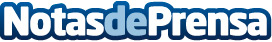 El mercado del té gourmet abre nuevas oportunidades de negocio para emprendedores, señala El Club del TéLos cursos, conferencias y encuentros relacionados con la historia, cultura, servicio y degustación de esta bebida milenaria no paran de crecer en los últimos tiempos, aumentando así las posibilidades para emprendedores que quieran abrirse camino profesional en este sector, según apuntan desde El Club del TéDatos de contacto:El Club del Té931820034Nota de prensa publicada en: https://www.notasdeprensa.es/el-mercado-del-te-gourmet-abre-nuevas Categorias: Gastronomía Emprendedores Restauración Cursos http://www.notasdeprensa.es